Surveillance and Identification of Avian Influenza Subtype H9 in West Delta Governorates in EgyptAwad, A.M.1, Sedeik, M.E.2, Abdalla A.Seliem3 and Suzan A. Dabour41,2 Department of Avian and Aquatic animal, Faculty of Veterinary Medicine, Alexandria University3,4 Reference laboratory for veterinary control on Poultry Production (Central lab and Behera branch), Animal Health Research Institute, P.O. Box 246 - Dokki, Giza, Egypt 12618)seddeeklab@yahoo.comAbstract: The present Study was investigated for Surveillance and Identification of avian influenza subtype H9 in commercial chicken farms in West Delta region in Egypt (Alexandria, El-Behera, Gharbia, Marsamatrouh and Kafr El-SheikhGovernorates) during late 2012 to 2014. There were 150 flocks (142 broilers, 6 layers, 2 breeders) of different ages with different mortalities showing respiratory manifestation. Tracheal swab samples were collected and tested for avian influenza viruses (AIV) by real-time RT-PCR. 70.4%,33.3% and 0% of samples tested by rRT- PCR were positive for AI matrix gene in tested broilers, layers and breeders flocks, respectively. Highest incidence was found in broiler flocks followed by layers flocks with a total incidence of 102/150 (68%) in all chicken sectors. Subtyping using real-time RT- PCR for H9 subtypes has been done. The results were positive for H9 by percentage of 56.3%, 16.7%, 0% respectively in broiler, layer and breeder flocks were recorded with a total incidence of 54 % (81/150) for H9 in all species of chickens farms. Sequencing of HA gene from selected seven AIV (subtype H9) viruses isolated during 2012 to 2014 and the phylogenetic trees were constructed. Circulation of avian influenza continues to threaten public and animal health in Egypt, and continuous surveillance for avian influenza virus is needed. [Awad, A.M., Sedeik, M.E., Abdalla A. Seliem and Suzan A. Dabour. Surveillance and IdentificationAvian Influenza Subtype H9 in West Delta Governorates in Egypt. Nat Sci 2015;13(2):30-36]. (ISSN: 1545-0740). http://www.sciencepub.net/nature. 6Key words: RT-PCR; Avian influenza virus; subtype- H9; isolation; Hemagglutinin; Sequencing1. IntroductionAvian influenza is caused by type A influenza virus of the family Orthomyxoviridae. Type A influenza viruses are serologically categorized according to antigenic difference of 2 surfaces of glycoprotein into 18 HA (H1-H18) and 11 NA (N1-N11) subtypes (Tong et al., 2012, 2013).Subtypes (H1-H16) have been identified in wild and domestic birds, pigs, horse and human (Stubbs, 1948; Swayne and Halverson, 2003; Fouchier et al., 2005). Whereas H17 &H18 were identified in new world bats (Tong et al., 2012, 2013). An outbreak of HPAI can occur in any country, due to the transmission of LPAI strain from reservoir into poultry followed mutation presumably in gallinaceous poultry, to high pathogenicity (OIE Manual, 2009).In the field, influenza A viruses infecting poultry are divided into two groups based on their apparent pathogenicity: highly pathogenic avian influenza (HPAI) which cause generalized rather than respiratory disease result in flock mortality as high as 100% and low pathogenic avian influenza (LPAI) which usually present as a much milder respiratory disease with low mortality if there are no secondary viral and /or bacterial infection or poor environment condition (OIE Manual, 2008).The H9N2 virus was the first reported in 1966 in the United States (Homme and Easterday, 1970). Since that, the virus has been isolated and reported many times from various countries (Alexander, 2003; Senne, 2003)including Hong Kong (in 1975, 1985, 1992, 1994, 1997), China (in 1994), and the Middle East (in 2001). The H9N2 virus was first isolated from chickens and domestic ducks in Jordan in 2003 (Monne et al., 2007).In November 2011, H9N2 infection was 1St reported in Egypt in bobwhite Quail (El-Zoghby et al., 2012).The H9N2 has been recorded in the Middle East region for several years, indicating additional risk factors to the poultry industry. Although H9N2 viruses are characterized as LPAI viruses, they may cause high morbidity and mortality. However, it is a major concern that the spread of H9N2 in Egypt can negatively affect poultry health overall and increase the risk of infections of H5N1 HPAI, which is already endemic there (Park et al., 2011).The diagnosis of avian influenza (AI) virus infections, represents a considerable challenge due to lake of pathognomonic or specific clinical signs and their variation in different avian hosts plus the marked antigenic variations among influenza A viruses. Conventional laboratory techniques involve the isolation, identification and characterization of the virus has proven successful in the past and remains the method of choice for at least the beginning of the outbreak. Molecular techniques are being used and in particular reverse transcriptasepolymerase chain reaction (RT-PCR) and real-time RT-PCR technologies (for direct detection of AI viral protein or genes in specimens such as swab, tissue) for rabid diagnosis (Alexander, 2008).2. Materials and MethodsField samplesA total of 1500 tracheal and cloacal swabs were collected from 150 chicken farms) broiler, layer and broiler breeder(from 5 governorates in Egypt (Alexanderia, El-Behera, Gharbia, Marsamatrough and Kafr El-Sheikh) showing relatively moderate respiratory signs. Swab samples were collected in medium containing 50% glycerol, 50% phosphate-buffered saline (PBS), penicillin (2 × 106 U/L), streptomycin (200 mg/L), and amphotericin B (250 mg/L) (antimicrobial drugs from Lonza, Walkersville, MD, USA). Samples were chilled on ice until delivered to the laboratory (within 24 hours). All samples were stored at –80°C until used. The samples were collected from 2012 to 2014.Virus isolation through chicken embryo InoculationSamples that showed a positive reaction in the partial M segment RT-PCR were grown in the allantoic cavities of 10-day-old specific pathogen–free embryonated chicken eggs. Virus titers were determined by chicken red blood cell hemagglutination assays.0.2 ml inoculums inoculated aseptically into the allantoic cavity.SPF eggs obtained from (SPF production project, KomOshim, El Fayoum, Agriculture Research Center- Ministry of Agriculture, Egypt).Microtiter Plate Haemagglutination (HA) and HI testThis test was done according to (OIE, 2012) using U-shape bottomed microtiter plate and 1% chicken RBCs against 4 HA unit of H9 Egyptian virus antigens. This test was useful for the rapid detection of HA activity in harvested allantoic fluids from inoculated SPF embryonated chicken egg (ECE).Real-time Reverse Transcription polymerase Chain Reaction (rRT-PCR)The real–time RT-PCR for AIV was done using Quantitect probe RT_PCR kit with VLA modified protocols (VLA, 2008). The RNA from swab samples were extracted using QIAamp Viral RNA Mini Kit (Qiagen, Valencia, Calif., USA) and the rRT-PCR was done using Qiagen one step RT-PCR Kit (Qiagen, Germany).Sequencing and phylogenetic analysisThe extracted RNAs of the seven positive AI samples were submitted to the gene analysis unit of the Reference Laboratory for Veterinary Quality Control on Poultry Production, Animal Health Research Institute, Dokki, Giza, for sequencing and genetic analysis3. ResultsResults of the examined broiler chicken flocks:A total number of 142 broiler flocks in different governorates (Alexandria, El-Behera, Gharbia, Marsamatrouh, and Kafr El-Sleikh) were subjected to virus identification by real –time RT-PCR test. Results presented in (Table 1) revealed that AI (matrix gene) virus was detected among broiler flocks by RT-PCR test in Alexandria, El-Behera, Gharbia, Marsa matrough, and Kafr El-Sleikh. The total incidence of AIV(70.4%) 100 out of 142 for matrix gene and (56.3%) 80 out of 142 for H9 gene within all tested broiler flocks.Results of the examined layer chicken flocksA total of six layer flocks in different governorates in Alexandria, Gharbia and El-Behera were subjected to virus identification by real –time RT-PCR. Results presented in (Table 2). The total incidence of AIV (33.3%) 2/6 for matrix gene and (16.7%) 1/6 for H9 infection within all tested layer flocks.Results of the examined breeder chicken flocks:Two vaccinated breeder flocks in El-Behera were tested for virus identification by real –time RT-PCR test (Table 3). Results revealed that AI (H9) virus was negative for the two tested farm in El-Behera at a percentage of (0%) 0 out of 2. Total incidence of AIV (0%) 0 out of 2 within all tested breeder flocks.Incidence of AI virus in different examined speciesConcerning the results of real –time RT-PCR test used for detection of AI virus for matrix gene (common) a percentage of 70.4%, 33.3%, 0% in broiler, layer and breeder flocks respectively and 56.3%, 16.7%, 0% in broiler, layer and breeder flocks respectively for H9 infection were recorded with a total incidence of 68%(102/150) for matrix gene (common) in all species and 54 % (81/150) for H9. (Table 4).Results of virus isolationA total of 50 flocks were inoculated into fertile SPF eggs from the 81 positive flocks for H9 (as we detect them early in RT-PCR in cycle before 30, this mean that they were high amount of virus particle that will help in results of virus isolation on SPF eggs).Results of virus isolation trails from the selected 50 flocks revealed 20H9 isolates as judged by slide HA test and HI test against reference H9 antiserum andwere negative for H5 and NDV. Their HA titer log2 were ranging from 0 to 11.Results of H9 sequenced isolatesFrom those H9 viruses, we sequenced the HA gene from the selected seven isolates from 2012-2014 and compared with original strain of Egypt and other stains from Israel and Hong kong (Figure1). The seven isolates found to be have an identity with each other ranging from 92.9_ 98.3% and in comparison to Israel 2008 strain it was 86.2_89% and with the original Egyptian strain of 2011-2013 by 93.9_97.4% (Table 5).: H9 primers used for one step conventional RT-PCR and sequence (Table 6).Table (1): Incidence of AI virus in examined broilers chicken flocksTable (2): Incidence of AI virus in examined layers chicken flocksTable (3): Incidence of AI virus in examined breeders chicken FlocksTable (4): Collective results for incidence of AI in different examined speciesTable (5): H9 Nucleotide Identity between the selected seven isolates in this study 2012 – 2014 and original Egyptian strain and other different stains).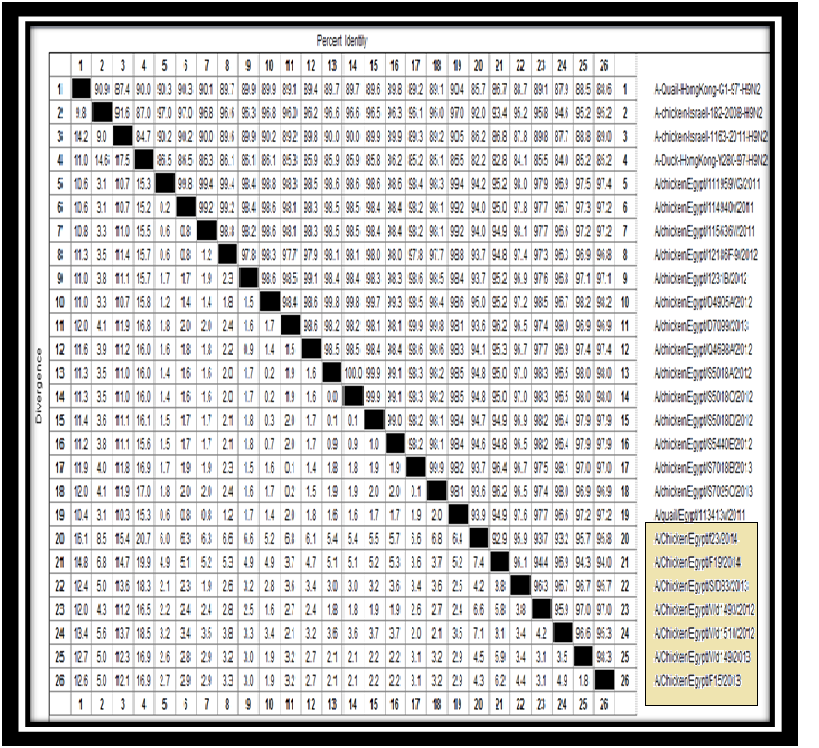 Table 6: Sequence of H9 primers used for one step conventional RT-PCR and sequence.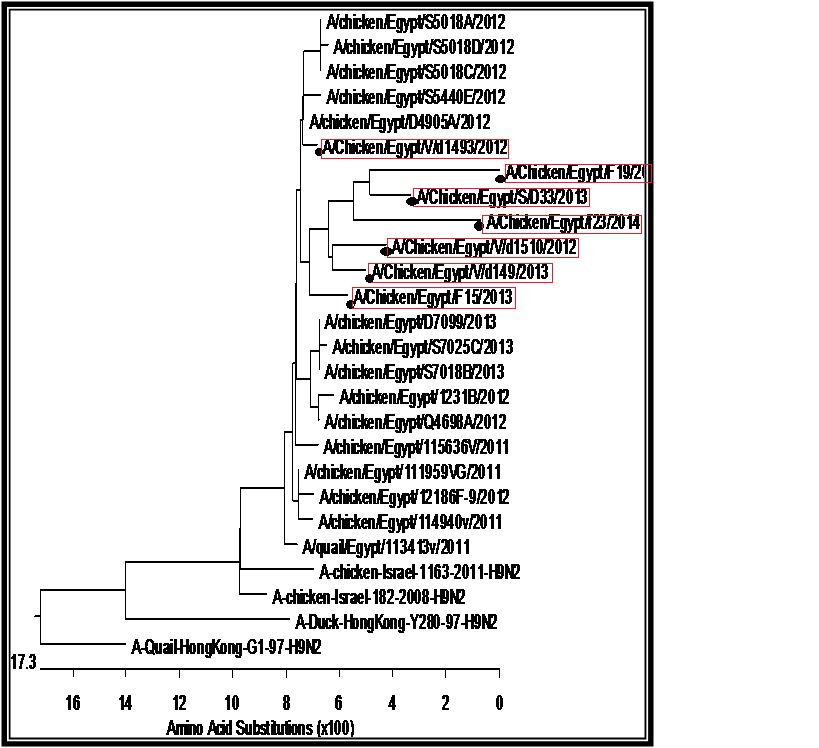 Figure (1): Phylogenetictree of selected seven H9isolates in the present study and other LPAI (H9N2) for the HA gene (indicated by black dots).4. DiscussionH9N2 viruses of gallinaceous poultry spread from Asia to most Eurasian countries during the 1990s (Aamir et al., 2007 and Alexander, 2007).These viruses have circulated widely and cause only low-grade disease in gallinaceous poultry. An unanswered question is whether prior infection with H9N2 viruses reduces the lethality and therefore the detectability of HP H5N1 infection in poultry in the field, thereby facilitating virus spread. In Israel, H9N2 influenza viruses were first detected in poultry in May 2000, when these viruses caused signs of mild respiratory disease and a drop in egg production, mainly in 120 chickens and turkeys (Guan et al., 2000 and Banet-Noach et al., 2007).Globally, after the initial outbreak of H9N2 in Israel viruses were not detected again until December 2001, and they continued to circulate in poultry until April 2003, causing disease outbreaks in chickens, geese, ostriches, and turkeys. A heterologous inactivated vaccine was widely used to control H9N2 virus spread. H9N2 viruses were introduced for the third time in February 2003 and were isolated sporadically through 2006, primarily from chickens (Guan et al., 2000 and Banet-Noach et al., 2007).Low pathogenic AI H9N2 was first reported in Egypt in November 2011; the isolated virus was closely related to viruses of the G1-like lineage isolated from neighboring countries, indicating possible epidemiological links (El-Zoghby et al., 2012).Selim, (2013) concluded that if vaccinated chickens with H5N2 are infected with HPAI H5N1 virus during the protection period after H9N2 infection, outbreak of HPAI H5N1 may go unnoticed while the virus is shed by protected birds and becomes more widespread. The situation in Egypt is more complicated as the masking of HPAI H5N1 in the field is not only due to the circulation of LPAI H9N2 in the field but also due to miss use and mass vaccination against HPAI. While non-vaccinated chickens had been inoculated with H9N2 and challenged with classical and variant H5N1 virus were not protected at 100% deaths but the death in non-vaccinated chickens delayed the death in positive control. In contrast to the result obtained by Khalenkov et al.(2009); where inoculation with A/ty/Israel/1567/04.(H9N2) strain can protect against challenge with lethalA/Chicken/Egypt/1C/06 (H5N1) in non-vaccinated chickens. Some strains of H9N2 virus can modulate the severity of disease caused by HP H5N1 virus and provide partial protection against lethal challenge 127 under the conditions tested. Interestingly, even closely related H9N2 viruses may differ in their protective effect. This was explained in part by cross-protective cell-mediated immunity induced by the G1 genotype of the H9N2 virus (Seo and Webster, 2001).AI virus isolation was conducted according to the standard protocols of (OIE, 2008) using SPF ECE vial intra allantoic route. The harvested allantoic fluid was tested using HI test for titration and the mean HI titer of isolated H9 viruses was ranging from 1 log2 to 11 log2 HAU after the passage in SPF ECE These results were also shown by (Kilany, 2007 and Safwat, 2012).Subtype H9N2 viruses, although of low pathogenicity, are correlated with increased severity because of co-infection with other poultry viruses; thus, they indirectly might lead to economic losses for the industry. On the public health side, our findings that AIVs are widespread throughout poultry sectors and geographic regions indicate that a large segment of the population of Egypt is at risk. Subtype H9N2 viruses also infect humans, thereby adding to the risk for infection with subtype H5N1 virus. Our results can be used to better focus and target animal health and public health policy in Egypt. Indeed, Egypt remains an epicenter for AIV circulation, and vigilant surveillance remains the single-most effective tool for keeping track of these viruses.Here, we have studied the epidemiological situation of H9N2 AIV in Egypt from 2012 to 2014, in addition to the investigation of the molecular characterization of HA gene of seven viruses from different poultry species and regions. Geographical distribution of H9 cases in this study revealed that the infection was recorded in five governorates throughout Egypt without geographical selection where it was recorded in Delta region (Alexandria, Behaira, Gharbia, Marsa matrough and Kafr El-Sheikh) It suggested that H9N2 AIV became persisted with wide geographical distribution.The majority of these cases were from apparently healthy chicken farms that may reflect the low pathogenic nature of the virus which permits the silent spread of such strains in commercial flocks. However, there were cases of respiratory distress and mortalities from chicken, all these cases were associated with other pathogens which aggravated the case.The presence of H9N2 in commercial farms may indicate some defect in applying the biosecurity measures and that will threaten the poultry industry especially with the frequent presence of mortalities associated with other pathogen infection.The positive H9N2 cases recorded during winter months was 58/81 cases with percentage of 71.6%, while it was 23/81 cases during summer months with percentage of 28.4%, that indicates the prevalence of the virus infection in the winter was more than that in the summer, that supports the theory of increasing the activity of H9N2 AIVs by low temperature. The results mentioned here were agreed with Naeem et al. (1999), (2003) who found that AIV H9N2 caused lesions and mortalities during winter in northern Pakistan more than that occurred in summer season in southern Pakistan.The phylogenetic relationship between the H9 HA gene of the tested isolates and those of selected H9N2 strains isolated in several other countries were analyzed. All the Egyptian isolates were closer to the viruses isolated in the Middle East (tab.5) which according to Banks et al. (2000) belonging to viruses from G1 lineage with more close relationship to the Israeli strains (A-Chicken- Israeli-1163-2011-H9N2) (average amino acid identity 88.7%-93.3%) that together formed a characteristic group among G1 like viruses.Continuous surveillance with viral sequence comparison and phylogenetic analysis of current LPAI H9N2 are necessary to recognize newly emerging influenza variants and to monitor the global spread of these viruses (Velijkovic et al., 2009). So, that this study was planned for: Field survey for isolation of AI virus from chickens during 2012 to 2014.Detection of Avian Influenza viruses by RT-PCR. Isolation of the virus on specific pathogen free egg (SPF) 9-11 day old by making two serial passages according to the international standard procedures gave negative result for isolation of AIV, this result agreed with results reported by (Al-Natour et al., 2005) as they mentioned presence of avian influenza antibodies without virus isolation. Confirmation by HA test. Genotyping of the isolates and mutation recognition by sequencing technique.Clinical signs and postmortem examination of the examined flocks were similar to those described by (Swayne and Halvorson, 2003).The H9 isolates was clustered with recent Egyptian and the samples was G1-like group of HA gene sequencing (Figure 1). The isolates were similar to the Egyptian strain of 2011(A/Quail/Egypt/113413v/2011) with about 92.3%-97.1% and with HongKong strain which was isolated at 1997(A/Quail/HongKong/G1/97) with 81.3%-86.1% (Table 5).The presence of a new subtype of LPAI H9N2 may add another risk factor to the poultry industry in Egypt, especially with the endemic situation of HPAIH5N1 and the presence of other pathogens with low biosecurity level in some commercial sectors that permit easy virus transmission and adds more stress to the condensed poultry populations (Arafa et al., 2012).Finally, the percentage of AIV incidence in West Delta Region during 2012-2014 is 68% (102/150).With the total incidence for H9 was 54% (81/150)In the respect of LPAI H9 as in table (1), the highest incidence of the virus was in broiler sectors 80/142 positive farms (56.3%) then layer sectors 1/6 positive farms (16.6%). In breeders, (0/2) no positive in examined farms during 2012- 2014.ReferencesAamir, U. B., U. Wernery, N. Ilyushina, and R. G. Webster (2007): Characterization of avian H9N2 influenza viruses from United Arab Emirates 2000 to 2003. Virology 361:45-55.Alexander, D.J. (2003): Report on avian influenza in the Eastern Hemisphere during 1997–2002. Avain Dis. 47, 792–997.Alexander, D. J. (2007): An overview of the epidemiology of avian influenza. Vaccine, 25 (30):5637-5644.Alexander, D. J. (2008): Avian influenza –diagnosis. Znoo. Pub. Heal. 55(1):16-23.Al-Natour, M. and Abo-Shehada, M. (2005): Seroprevalence of Avian Influenza among broiler breeder flocks in Jordan. Prev. Vet. Med. (70):45-50.Arafa, A.; Hagag, N.M.; Yehia, N.; Zantary, A.M.; Naguib, M.M. and Nasef, S.A.(2012): Effect of cocirculation of highly pathogenic avian influenza H5N1subtype with low pathogenic H9N2 subtype on the spread of infections. Avian Diseases 56:849-857.Banet-Noach, C., A. Panshin, N. Golender, L. Simanov and E. Rozenblut et al. (2007): Genetic analysis of nonstructural genes (NS1 and NS2) of H9N2 and H5N1 viruses recently isolated in Israel. Virus Genes, 34: 157-168.Banks J, Speidel EC, Harris PA, Alexander DJ. (2000): Phylogenetic analysis of influenza A viruses of H9 haemagglutinin subtype. Avian Pathol; 29:353–60.El-Zoghby, E. F., A. S. Arafa, M. K. Hassan, M. M. Aly, A. Selim,W. H. Kilany, U. Selim, S. Nasef, M. G. Aggor, E. M. Abdelwhab, and H. M. Hafez (2012): Isolation of H9N2 avian influenza virus from bobwhite quail (Colinus virginianus) in Egypt, Arch. Virol. 157, 1167–1172.Fouchier, R. A.; Munster, V.; Wallensten, A.; Bestebroer, T. M.; Herfst, S.; Smith, D.; Rimmelzwaan, G. F.; Olsen, B. and Osterhaus, A. D. (2005): Characterization of a novel influenza A virus hemagglutinin subtype (H16) obtained from black-headed Gulls. J. Virol., 79 (5): 2814- 2822.Guan, Y., Shortridge, K.F., Krauss, S., Chin, P.S., Dyrting, K.C.,Ellis, T.M., Webster, R.G., Peiris, M., (2000): H9N2 influenza viruses possessing H5N1-like internal genomes continue to circulate in poultry in Southeastern China. J. Virol. 74, 9372–9380.Homme, P.J., Easterday, B.C.(1970): Avain influenza virus infections. I.Characteristics of influenza A-Turkey–Wisconsin-1966 virus. Avian Dis. 14, 66–74.Khalenkov A., Shimon Perk, Alexander Panshin, Natalia Golender and Robert. G.Webster (2009). Modulation of the Severity of Highly Pathogenic H5N1 Influenza in Chickens Previously Inoculated with Israeli H9N2 Influenza Viruses. Virology. January 5;383(1): 32–38.Kilany, W. H. (2007): Studies on avian influenza virus. Master Thesis. Zagazig University, Zagazig, Egypt.Monne, I., Cattoli, G., Mazzacan, E., Amarin, N.M., Al Maaitah, H.M., AlNatour, M.Q., Capua, I.(2007): Genetic comparison of H9N2 AI viruses isolated in Jordan in 2003. Avian Dis. 51, 451–454.Naeem K, Ullah A, Manvell RJ, Alexander DJ. (1999): Avian influenza A subtype H9N2 in poultry in Pakistan. Vet Rec 145, 560.Naeem, K., M. Naurin, S. Rashid and S. Bano. (2003): Seroprevalence of avian influenza virus and its relationship with increased mortality and decreased egg production., Avian Pathology 32(3) 285: 289.OIE, Manual (2008): Avian influenza. Manual of Diagnostic Tests and Vaccines for Terrestrial Animals. Chapter 2.3.4.Pp.,465-476.OIE, (2008): update on highly pathogenic avian influenza in animals (type H5 and H7).OIE Manual (2009): Manual of Diagnostic Tests and Vaccines for Terrestrial Animals. Part 2 Section 2.1. Chapter 2.1.14.OIE/Terrestrial Manual, (2012): Avian influenza Manual of Diagnostic Tests Chapter 2.3. 4.Park, K. J., H. I. Kwon, M. S. Song, P. N. Pascua, Y. H. Baek, J. H. Lee, H. L. Jang, J. Y. Lim, I. P. Mo, H. J. Moon, C. J. Kim, and Y. K. Choi (2011): Rapid evolution of low-pathogenic H9N2 avian influenza viruses following poultry vaccination programmes.. J. Gen. Virol. 92:36–50.Safwat, M. A. (2012): Genetic analysis of avian influenza viruses (H5N1) isolated from backyard flocks in Egypt Ph.D Thesis. Cairo University, Cairo, Egypt.Selim. A, (2013): Effect of infection with low pathogenic H9N2 on the infection with highly pathogenic H5N1 isolated from Egyptian field. National laboratory for veterinary quality control on poultry production, animal HealthResearch institute, Agriculture research center, ministry of agriculture and land reclamation.Seo, H.S., Webster, R.G., (2001): Cross-reactive, cell-mediated immunity and protection of chickens from lethal H5N1 influenza virus infection in Hong Kong poultry markets. J. Virol. 75, 2516–2525.Stubbs, E. L. (1948): Fowl pest. Cited after Biester, H. E. and Schwarte, L. H. (eds.).Diseases of Poultry, 2nd ed. Iowa State Univ.Press: Ames, IA, 603-614.Swayne, D.E.; Suarez, D.L.; Schultz- Cherry, S.; Tumpey, T.M.; King, D.J.; Nakaya, T.; Palese, P. and Garcia-Sastre, A. (2003): Recombinant paramyxovirus type I-Avian influenza- H7 virus as a vaccine for protection of chickens against influenza and Newcastle disease. Avian disease 47, 1047-1050.Swayne, D. E. (2003): Introduction and Welcome.Avian Dis. 47,783 -784.Tong S., Y. Lia, P. Rivaillerb,C. Conrardya,D. A. Alvarez Castilloc, L. Chenb, S. Recuencod, J. A. Ellisond, C. T. Davisb, I. A. Yorkb, A. S. Turmelled, D. Moranc, S. Rogersa, M. Shia, Y. Taoa, M. R. Weile, K. Tangf, L. A. Rowef, S. Sammonsf, X. Xub, M. Fracef, K. A. Lindbladeg, N. J. Coxb, L. J. Andersona, C. E. Rupprechtd, and R. O. Donisb (2012): A distinct lineage of influenza A virus from bats; procNatlAcadSci USA 109(11):4269:4274.Tong S., Zhu X., Y. Li, M. Shia, J.Zhang, M. Bourgeois, H. Yang, X. Chen, S. Recuenco, J. Gomez, Li-Mei Chen, A. Johnson, Y. Tao, C. Dreyfus, W. Yu, R. McBride, P. J. Carney, A. T. Gilbert, J. Chang, Z. Guo, C. T. Davisb, J. C. Paulson, J. Stevens,, C. E.Rupprechtd, E. C. Holmes, Ian A. Wilson, R. O. Donisb (2013): New World Bats Harbor Diverse Influenza A Viruses, proc Natl AcadSci USA.Veljkovic, V.; Veljkovic, N.; Muller, C.P.; Müller, U; Glisic, S.; Perovic, V. and Köhler, H. (2009): Characterization of conserved properties of hemagglutinin of H5N1 and human influenza viruses: possible consequences for therapy and infection control. BMC Struct Biol:9-21.VetereinaryLaboratortAgency"VLA". (2008): Quantitect probe RT_PCR kit Cat. No. 204443 VLA 4th edition 2007. High Pure viral RNA kit Cat. No. 11 858 882 001 Version December (2008).2/2/2015LocationrRT-PCRrRT-PCRLocationCommon matrix AgPos/Total (%)H9Pos/Total (%)H9Pos/Total (%)Alexandria11/18 (61%)7/18 (38.9%)7/18 (38.9%)Behera70/90(77.7%)60/90(66.7%)60/90(66.7%)Gharbia12/19(63.2%)9/19(47.4%)9/19(47.4%)Kafr El-Sheikh2/5(40%)1/5(20%)1/5(20%)Marsamatrough5/10(50%)3/10(30%)3/10(30%)Total100/142(70.4%)80/142(56.3%)80/142(56.3%)LocationrRT-PCRrRT-PCRLocationCommon matrix AgPos/Total (%)H9Pos/Total (%)Alexandria0/1(0%)0/1(0%)Behera2/4(50%)1/4(25%)Gharbia0/1(0%)0/1(0%)Total2/6(33.3%)1/6(16.7%)LocationrRT-PCRrRT-PCRLocationCommonmatrix AgPos/Total (%)H9Pos/Total (%)H9Pos/Total (%)Behera0/2 (0%)0/2 (0%)0/2 (0%)Total0/2(0%)0/2(0%)0/2(0%)SpeciesrRT-PCRrRT-PCRSpeciesCommonmatrix AgPos/Total (%)H9Pos/Total (%)H9Pos/Total (%)Broiler100/142 (70.4%)80/142 (56.3%)80/142 (56.3%)Layer2/6(33.3%)1/6(16.7%)1/6(16.7%)Breeder0/2(0%)0/2(0%)0/2(0%)Total102/150(68%)81/150(54%)81/150(54%)PrimerSequenceF1-6 (forward)TAG CAA AAG CAG GGG AAT TTC TTR-1320 (reverse)ATC TTG TAT TTG GTC ATC AAT C